«Радуга талантов»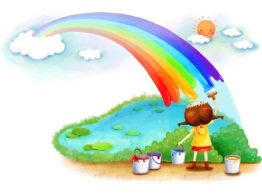 Фестиваль детского творчества (совместно с родителями)Цели:установление партнерских отношений между детским садом и семьями воспитанников;создание единого образовательного пространства детский сад – семья;дать родителям и детям возможность продемонстрировать свои творческие способности.Оформление и наглядность: скрипичный ключ, ноты, радуга, тучки, кубы.Оборудование и технические средства: музыкальный центр.Действующие лица: ведущий, семьи - участники.
Предварительная работа: Разучивание песен, инсценировок, танцев совместно с родителями.Ведущий 1: Сәлеметсіздер ме, құрметті қонақтар!?Ведущий 2: Сіздермен көріскенімізге қуаныштымыз!Ведущий 1: Балалар шығармашылығы фестивалін бастаймыз!Вместе: Радуга талантов!Ведущий 1: Говорят талант - это ценный дар. А каждый малыш - это целый мир.Ведущий 2:  Одни любят петь, танцевать, другие -  мастерить, рисовать, сочинять.Ведущий 1:  Я уверена, что каждый ребёнок, талантлив по - своему. А не талантливых детей просто не бывает! Нужно просто в каждом малыше  найти ту самую изюминку, ту самую искорку, которая когда-нибудь вырастет  в звёздочку и с годами появится талантливая  личность, а может и большая звезда.Ведущий 2: Да что об этом говорить, давайте сейчас в этом и убедимся.Итак,  мы начинаем наш фестиваль «Радуга талантов». Ребенок: Қуанамын әр күні,Болған сайын көңілді.Ата анам сыйлаған,Жақсы көрем өмірді.Ән «Мама» (номер с родителями)Сөздер мен музыканың авторы Б.Бейсенова Ребенок: Как сделать триста зонтиков?
Спросил у мамы мальчик.
Она ему ответила:
Подуй на одуванчик.Песня «Одуванчик» Автор слов и музыки Л.МельниковаРебенок: Нам на месте не сидится,Любим мы повеселиться.                       Нам плясать и петь не лень,     Танцевали б целый день!                       Танец с ромашками (номер с родителями)Ведущий 1: Наши мамы работают врачами, продавцами, педагогами.Ведущий 2: Они еще и дома много работают: кушать готовят, стирают, гладят белье, убирают.Ведущий 1: Да,…. что бы мы делали без мамы? Ведущий 2: Правда, говорят: «Мамы разные нужны, мамы разные важны».Стихотворение Сергея Михалкова «А что у вас?»Ребенок: Много мам на белом свете.
Всей душой их любят дети.
Только мама есть одна, 
Всех дороже мне она.Кто она? Отвечу я:
Это мамочка моя.Ән «Ана мен бала» (номер с родителями)Әні: Д.Сағынтаев, сөзі: Ж. ЫсқақРебенок: Я мамин защитник! Я - воин, герой!За милую мамочку встану горой!И пусть пролетят за годами года,Защитником маминым буду всегда!Песня «Ты не бойся, мама»Ребенок: Нұрын төккен күндейсің,
Жылытатын жерімді.
Хош иісті гүлдейсің,
Көркейтетін төрімдіӘн «Анаға арнау» (номер с родителями)Өлеңін жазған И. Исаев, музыкасын жазған А. МаханбетоваВедущий 1: Вокальная группа «Жұлдызай».ПопурриВедущий 1: Приглашаем всех участников фестиваля на сцену.Под музыку на сцену выходят все участники фестиваля.Ведущий 2: Слово предоставляется директору детского сада Оразовой Амангуль Джубатовне! Директор: Дорогие участники фестиваля «Радуга талантов»!Поздравляю с прекрасным праздником, который мы провели совместно с вами. Желаю вам творческих успехов, дружите с музыкой!Примите на память о нашей встрече дипломы и подарки.Всем участникам фестиваля вручаются дипломы и подаркиВедущий 1: Вот и завершился, наполненный музыкой и песнями фестиваль «Радуга талантов».Ведущий 2: Как всегда, он принес много улыбок, света, радости не только участникам, но и, конечно, зрителям!Ведущий 1: Богат наш сад талантами,Вы убедились сами.Ведущий 2: Мы рады, что весь праздникВы были рядом с нами! Ведущие хором: До новых встреч!Список литературы:1.«Буратино». Песенник для детей. Выпуск 1. Издательство «Композитор» Санкт-Петербург, 1999 г.2.«Малыши в оркестре». Песни и пьесы для детского оркестра. Партитуры. Москва «Музыка» 1999 г. 3.«Музыкальная хрестоматия». Составитель: Кондратьева Н.Л., Издательство «Алматыкітап» Алматы, 2004г.4. «Әнші болғым келеді». Маханбетова А. «Өнер» Алматы,  2012г.